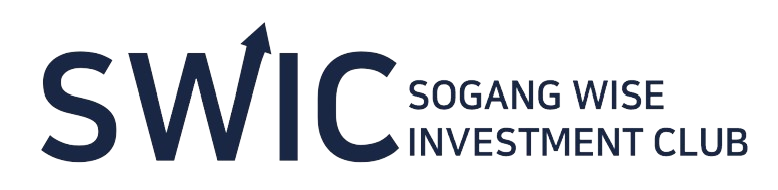 34기 지원 안내사항SWIC에 지원해주셔서 감사합니다.전체 세션은 중간고사 전 1회, 중간고사 후 1회 월요일 저녁에 팀세션 이후 이루어집니다. (커리큘럼에 따라 변동될 수 있습니다.) 팀 세션은 팀별로 월요일에 진행합니다. 지원서는 반드시 ‘34기_지원자 이름_학번.docx’으로 저장 후 sgswic24@gmail.com 으로 3월 5일(화) 22시까지 보내주시면 됩니다.서류 합격자를 대상으로 면접이 진행됩니다. 서류 합격 여부 및 면접 일정은 3월6일 (수)까지 개인적으로 연락 드리겠습니다.OT는 3월 11일(월)에 대면으로 진행됩니다. OT는 한 학기 동안 활동할 팀이 결정되는 중요한 자리이니 반드시 참석해주시기 바랍니다. 리크루팅 일정이 변경될 경우 개별적으로 연락 드리겠습니다.기타 문의사항은010-3024-6911(강지민), 010-3843-2332(임소나) 로 연락 주시기 바랍니다.※ 매 학기 리크루팅용 메일이 변경되고 있으니 지원하실 때 꼭 다시 한번 확인 부탁드립니다.리크루팅 일정(2월 말~3월)SWIC 지원서기본 인적사항금융에 관심을 가지게 된 계기와 SWIC에 지원한 동기를 구체적으로 기술해주세요. (500자 내외)다음 상품은 현재까지 SWIC에서 다뤘던 상품입니다. 이 중, 재테크, 투자 경험이 있는 항목에 모두 표시해주세요.위 항목들과 관련 있는 투자, 분석 경험을 구체적으로 기술해주세요. 없다면, 앞으로 SWIC에서 하고 싶은 분야를 적어주세요. (500자 내외)팀워크(협동)를 발휘하여 갈등을 해결하거나 성과를 이루었던 경험과 당시에 노력한 과정을 구체적으로 기술해주세요. (500자 내외)참석 가능한 면접 시간을 모두 표기해주세요. 면접은 대면으로 진행되며 코로나19 확진 등 불가피한 사유가 있을 시 비대면으로 진행됩니다.참고 사항 2학기 연속 활동 가능 여부를 표시해주세요.경제, 회계, 재무 과목 중 수강한 강의 또는 관련 공부를 한 것이 있다면 적어주세요. (ex. 학교 강의 – 경제학원론, 회계학원론, 재무관리)2024년 1학기 정기적으로 참여하는 활동의 내용과 요일, 시간 등을 모두 적어주세요.(학점, 인턴, 아르바이트, 동아리, 대외 활동, 근로 등)SWIC에서 활동하고 싶은 팀을 1,2,3 지망 순으로 적어주세요.3/11(월) OT 참여 가능 여부를 표시해주세요.3/22(금) MT 참여 가능 여부를 표시해주세요. (* 해당 질문은 수요 조사의 목적이니, 솔직하게 답변 부탁드립니다.)SWIC을 알게 된 경로에 대해 표시해주세요.일월화수목금토지원 기간 (~3/5 22시까지)지원 기간 (~3/5 22시까지)지원 기간 (~3/5 22시까지)지원 기간 (~3/5 22시까지)지원 기간 (~3/5 22시까지)지원 기간 (~3/5 22시까지)지원 기간 (~3/5 22시까지)3456789거리제설명회(19:00)지원서 마감(22:00)서류 합격자발표1일차 면접2일차 면접10111213141516최종 합격자발표OT(19시)참석 필수성    명전공 / 복수전공학번 (20xxxxxx)E-mail활동 가능한 학기 수이수학기재학 / 휴학연 락 처국내 주식해외 주식펀드 (주식∙채권∙혼합형 등)파생상품 (선물∙옵션 등)부동산 (리츠 등)가상화폐 (비트코인 등)모의투자기타 (퀀트, VC 등)3월 8일 (금)3월 8일 (금)PM 7:00-7:30PM 7:30-8:00PM 8:00-8:30PM 8:30-9:00PM 9:00-9:30PM 9:30-10:003월 9일 (토)3월 9일 (토)PM 1:00-1:30PM 1:30-2:00PM 2:00-2:30PM 2:30-3:00PM 3:00-3:30PM 3:30-4:00PM 4:00-4:30PM 4:30-5:00PM 5:00-5:30PM 5:30-6:00OX희망 팀1,2,3지망 순으로 적어주세요.대체투자(인프라/부동산)주식 리서치채권 매크로OXOX지인 추천서담에브리타임기타